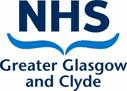 Feedback Specific feedback and action required:Manual Handling Competency Assessment FormInanimate Load Handling TaskseESS input	NAMEJOB TITLESITE / DEPARTMENTPAYROLL NO / eESS IDTask observed & details of equipment used:Task observed & details of equipment used:Task observed & details of equipment used:Task observed & details of equipment used:Task observed & details of equipment used:Task observed & details of equipment used:Rating CriteriaFrom visual observation or oral questioning as appropriateYes No N/A Comments / Feedback E(Essential)Demonstrates dynamic risk assessment of the task and environmentE Avoids excessive top heavy / twisting posture  D (Desirable)Conveys an understanding of the risk(s) associated within the taskD Demonstrates appropriate selection and use of equipment and carries out equipment checks D Clear communication with colleagues before and during the taskD Use of efficient movement Score (Initial)       LOW RISK All essential and desirable observed No further input required.    Reassess in 18 months       MEDIUM RISK All essential and some desirable observed Verbal feedback, guidance and self-assessment form to be completed. Reassess in 12 months      HIGH RISK no essential and no / some desirable observed Verbal feedback and referral to Moving and Handling Team. Reassess in 1 monthCommon elements requiring feedback + Essential information (initial or mark as N/A)DiscussedDemoPractisedCoaching – application of efficient movement principlesRisk Assessment: Load  /  Individual capability  /  Task  /  Preparation of the environmentCoaching given in relation to technique for specific task assessed (in line with guidance notes)Information and guidelines available from the moving and handling department N/AN/ASelf assessment check Do you need any further manual handling advice / support at this time?         Yes  /  No           If yes, please detail above Assessors Name: Assessors signature:Staff members Name:Staff members signature:Date: